Notice regarding Section 508 of the Workforce Investment Act of 1998: Section 508 of the Workforce Investment Act of 1998 requires that all U.S. Federal Agencies make their web sites fully accessible to individuals with disabilities. See 29 U.S.C. §794d. While the Trademark Electronic Application System (TEAS) forms do comply with Section 508, the PDF preview of the TEAS forms currently do not meet all standards for web accessibility. If you cannot access a TEAS form preview or have any questions about this notice, please contact the Trademark Assistance Center (TAC) at 1-800-786-9199 (select option#1), Monday-Friday, 8:30 a.m. to 8 p.m., ET.
STEP 2: If preparing a new amendment form, carefully answer each question below to build the appropriate form.
DECLARATION SIGNATUREPOST-PUBLICATION AMENDMENT SIGNATURE
NOTE: If more than one owner/holder, ALL must sign the overall submission. STEP 1: Review the data in various formats, by clicking on the phrases under Post-Publication Amendment Data. Use the print function within your browser to print these pages for your own records.
NOTE: It is important that you review this information for accuracy and completeness now. Corrections after submission may not be permissible, thereby possibly affecting your legal rights.
WARNING: After submission of this form, some characters may be displayed in a manner different from what was originally entered because various USPTO systems cannot display/print certain characters. The USPTO will convert any problematic character(s) to the closest acceptable equivalent(s). Visit the USPTO's website for a complete table highlighting which characters will be converted.Serial NumberMarkOwner/Holder Information
Email Address : Attorney Information
Email Address : Primary Email Address
for Correspondence
Warning: This is the email address currently of record in the USPTO database. If it is not the email address of either the appointed attorney, if any, otherwise the owner, it must be updated.Secondary Email Address(es) for (Courtesy Copies)1. Do you need to change/delete an existing classification number ; modify listing of goods/services/the nature of the collective membership organization ; add/modify dates of use; add/substitute a specimen and/or submit a foreign registration certificate or proof of renewal of the foreign registration ?
 Yes No2. Do you need to add or delete (withdraw) any of the following:
NOTE: ALL of the below will display within the "Additional Statement(s)" section of the form, even when only one is appropriate and should be selected.DisclaimerColors claimed as feature of the markDescription of the mark (including nature and location of color(s), if appropriate)*Stippling statementClaim of prior registration(s)Translation/TransliterationMeaning and/or significance of wording, letter(s), and/or numeral(s) in the markSection 2(f) claimConsent to register name(s), likeness(es), signature(s) of individual(s)Concurrent use claimMiscellaneous statement** Yes  No3. Do you need to submit a new drawing of the mark, either to change the mark itself or submit a better quality image? Yes No4. Do you need to correct or change the owner's/holder's name or entity information or update the owner's/holder's mailing address, email address, phone or fax number(s)? Yes No5. Do you need to submit a fee for: (1) an existing or additional class of goods/services/a collective membership organization due to a deficiency in the initial application and/or (2) processing a payment that has been refused or charged back?
 Yes  No6. Is a newly appearing U.S.-licensed attorney filing this form or do you need to update the bar information, email address, street address, phone or fax number for an already appointed attorney?
 Yes  No7. Do you need to submit a Signed Declaration to verify an application? Yes  NoEXPLANATION OF FILINGNOTE: You must include as part of this filing an explanation for why a post-publication amendment is needed, and a brief statement as to what change is being requested (although you must then use the appropriate section of the form to make the actual change).Attachments
Click on the 'Click here to Attach Evidence' button below to select the file from your computer. Visit the USPTO's website for information on acceptable file sizes and formats.

Instructions: Attach ONLY supporting evidence here, not your entire petition. Each portion of this form serves a specific purpose for data processing reasons. Failure to follow this instruction will cause significant delays in the processing and review of your filing.

FEE INFORMATIONFEE INFORMATIONAmountAmount I elect not to submit a fee payment for the class(es), believing no fee payment is required under the Trademark Rules of Practice. I acknowledge that the USPTO may, upon later review, require a fee payment.
NOTE: If the outstanding Office action is a final action, you are encouraged to provide all required fees so that no issues remain outstanding that would prevent the mark from registering.ATTORNEY INFORMATIONATTORNEY INFORMATION* Attorney Name
You must use the Change Address or Representation to change the attorney name.Firm NameDocket/Reference Number
NOTE: You must limit your entry here to no more than 12 characters.* Bar Membership* Bar Membership* Year of Admission  * Bar Membership* U.S. State/Commonwealth/Territory  * Bar Membership* Membership Number 
You must enter "N/A" or a membership/registration number if your U.S. state, commonwealth, or territory issues one. This number is not viewable in TSDR.
You must limit your entry here to no more than 40 alphanumeric characters. * The attorney of record is an active member in good standing of the bar of the highest court of a U.S. state, the District of Columbia, or any U.S. Commonwealth or territory.Other Appointed Attorney(s)Recognized Canadian
Attorney/AgentInternal Address* Street Address
NOTE: You must limit your entry here, and for all remaining fields within this overall section (except City, see below), to no more than 40 characters (the storage limit for the USPTO database). You may need to abbreviate some words, e.g., St. instead of Street. Failure to do so may result in an undeliverable address, due to truncation at the 40 character limit.* City
NOTE: You must limit your entry here to no more than 22 characters.* State
(Required for U.S. addresses)
NOTE: You must include as part of the "City" entry any information related to geographical regions (e.g., provinces) not found in the dropdown lists for "States" or "Countries." Enter the city and then the geographical region, separated by a comma (e.g., Toronto, Ontario). In most instances, you will then also have to select the country within which the region is found, below.* Country/Region/Jurisdiction/U.S. Territory* Zip/Postal Code
(Required for U.S. and certain international addresses)Phone NumberFax Number* Email Address
The appointed attorney's email address must be provided and kept current with the USPTO.
NOTE: The owner/holder or the applicant owner's/holder's attorney acknowledges that he or she is solely responsible for receiving USPTO emails. Additionally, the owner/holder or the applicant owner's/holder's attorney is responsible for periodically checking the status of the application/registration using the Trademark Status & Document Retrieval (TSDR) system. USPTO notices and office actions issued in this application/registration can be viewed online using TSDR. The USPTO is not responsible for any failure to receive a USPTO-issued email due to the receiver's security or anti-spam software, or any problems with the receiver's email system.DECLARATION: The signatory being warned that willful false statements and the like are punishable by fine or imprisonment, or both, under 18 U.S.C. § 1001, and that such willful false statements and the like may jeopardize the validity of the application or submission or any registration resulting therefrom, declares that, if the applicant submitted the application or allegation of use (AOU) unsigned, all statements in the application or AOU and this submission based on the signatory's own knowledge are true, and all statements in the application or AOU and this submission made on information and belief are believed to be true.STATEMENTS FOR UNSIGNED SECTION 1(a) APPLICATION/AOU: If the applicant filed an unsigned application under 15 U.S.C. §1051(a) or AOU under 15 U.S.C. §1051(c), the signatory additionally believes that: the applicant is the owner of the mark sought to be registered; the mark is in use in commerce and was in use in commerce as of the filing date of the application or AOU on or in connection with the goods/services/collective membership organization in the application or AOU; the original specimen(s), if applicable, shows the mark in use in commerce as of the filing date of the application or AOU on or in connection with the goods/services/collective membership organization in the application or AOU; for a collective trademark, collective service mark, collective membership mark, or certification mark application, the applicant is exercising legitimate control over the use of the mark in commerce and was exercising legitimate control over the use of the mark in commerce as of the filing date of the application or AOU; for a certification mark application, the applicant is not engaged in the production or marketing of the goods/services to which the mark is applied, except to advertise or promote recognition of the certification program or of the goods/services that meet the certification standards of the applicant. To the best of the signatory's knowledge and belief, no other persons, except, if applicable, authorized users, members, and/or concurrent users, have the right to use the mark in commerce, either in the identical form or in such near resemblance as to be likely, when used on or in connection with the goods/services/collective membership organization of such other persons, to cause confusion or mistake, or to deceive.STATEMENTS FOR UNSIGNED SECTION 1(b)/SECTION 44 APPLICATION AND FOR SECTION 66(a) COLLECTIVE/CERTIFICATION MARK APPLICATION: If the applicant filed an unsigned application under 15 U.S.C. §§ 1051(b), 1126(d), and/or 1126(e), or filed a collective/certification mark application under 15 U.S.C. §1141f(a), the signatory additionally believes that: for a trademark or service mark application, the applicant is entitled to use the mark in commerce on or in connection with the goods/services specified in the application; the applicant has a bona fide intention to use the mark in commerce and had a bona fide intention to use the mark in commerce as of the application filing date; for a collective trademark, collective service mark, collective membership mark, or certification mark application, the applicant has a bona fide intention, and is entitled, to exercise legitimate control over the use of the mark in commerce and had a bona fide intention, and was entitled, to exercise legitimate control over the use of the mark in commerce as of the application filing date; the signatory is properly authorized to execute the declaration on behalf of the applicant; for a certification mark application, the applicant will not engage in the production or marketing of the goods/services to which the mark is applied, except to advertise or promote recognition of the certification program or of the goods/services that meet the certification standards of the applicant. To the best of the signatory's knowledge and belief, no other persons, except, if applicable, authorized users, members, and/or concurrent users, have the right to use the mark in commerce, either in the identical form or in such near resemblance as to be likely, when used on or in connection with the goods/services/collective membership organization of such other persons, to cause confusion or mistake, or to deceive.
 STEP 2: If there are no errors and you are ready to file, confirm the Primary Email Address for Correspondence, displayed below. To make changes to this email address, use the navigation buttons below to return to the appropriate page in the form and update either the attorney's email address, if appointed, or the applicant owner's/holder's email address. Courtesy copies are also permitted and these email address(es) are displayed below. To update these addresses, use the navigation buttons below to return to the Correspondence Information page and enter the changes.

After you submit the form, the USPTO will send an acknowledgment of receipt to the following email address(es):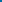 
 STEP 3: To download and save the form data, click on the Save Form button at the bottom of this page. The information will be saved to your local drive. To begin the submission process with saved data, you must open a new form, and click on the "Browse/Choose File" button displayed on the initial form wizard page. Clicking on the "Continue" button at the bottom of that first page will then properly open the saved version of your form.
 STEP 4: Read and check the following:

 STEP 5: If you are ready to file:
Click on the Submit button at the bottom of this page to complete the filing process.
WARNING: After clicking the button, you can NOT return to the form to modify the data. If you are not prepared to complete the process now, you should select the "Save Form" option and then complete the Submit process later.

FEE PAYMENT (if required): Screens for entering payment information will follow after clicking the Submit button. Following successful entry of the payment information, you can complete the submission to the USPTO.
You must complete the payment process within 30 minutes of accessing the payment screen.

A complete transaction will result in a screen that says SUCCESS! Within 24 hours, an email acknowledgment will also be sent. If you are not prepared to complete the process now, you should select the "Save Form" option to save your form, and then complete the Submit process later. Or, if you have discovered any error, use the "Go Back to Modify" button to make a correction.